eCCF Welcome Page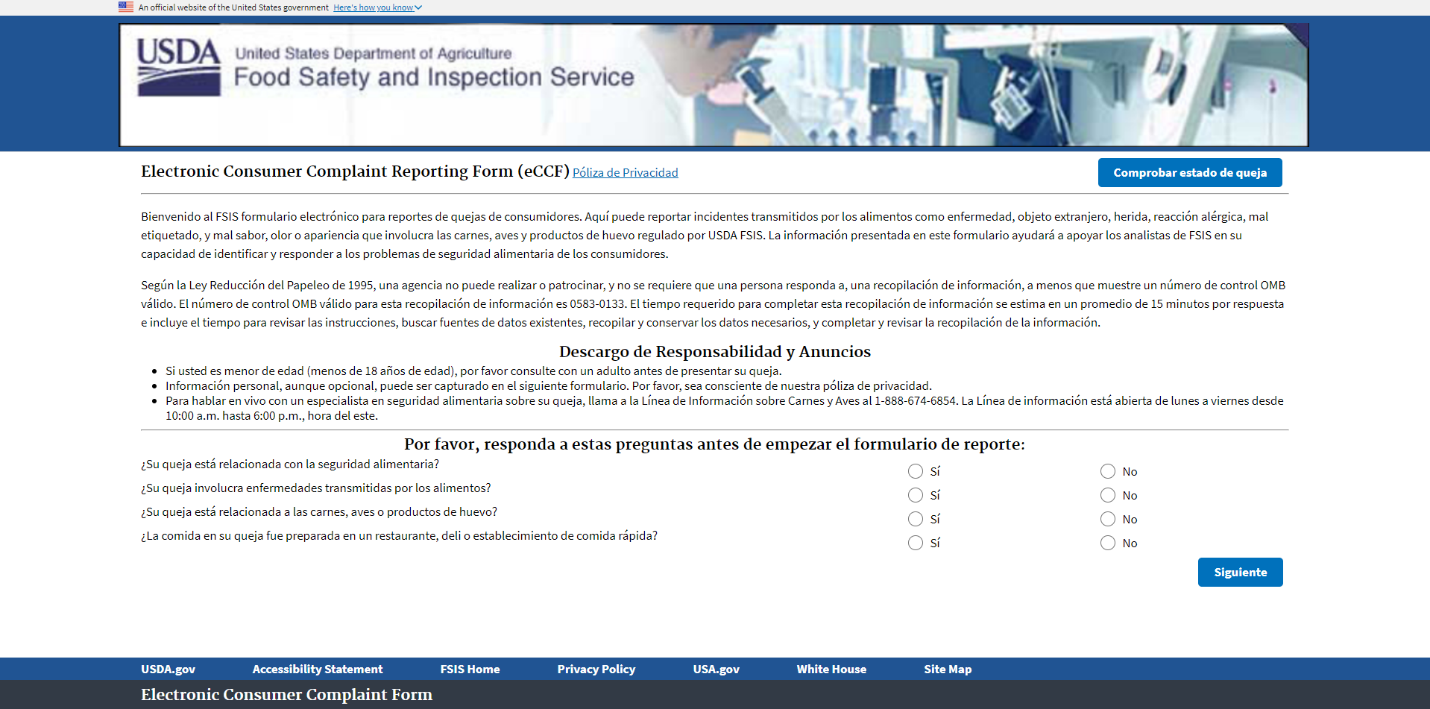 Non-FSIS Page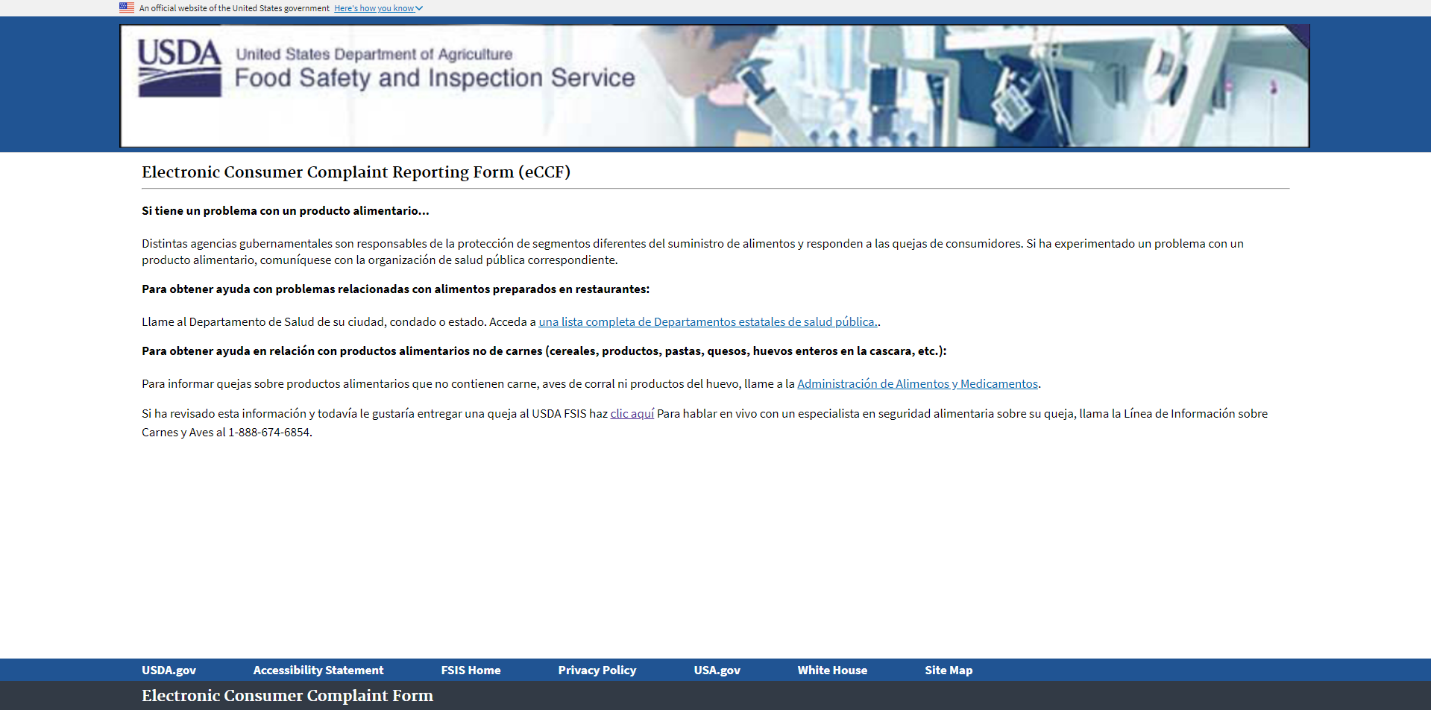 eCCF Complaint Description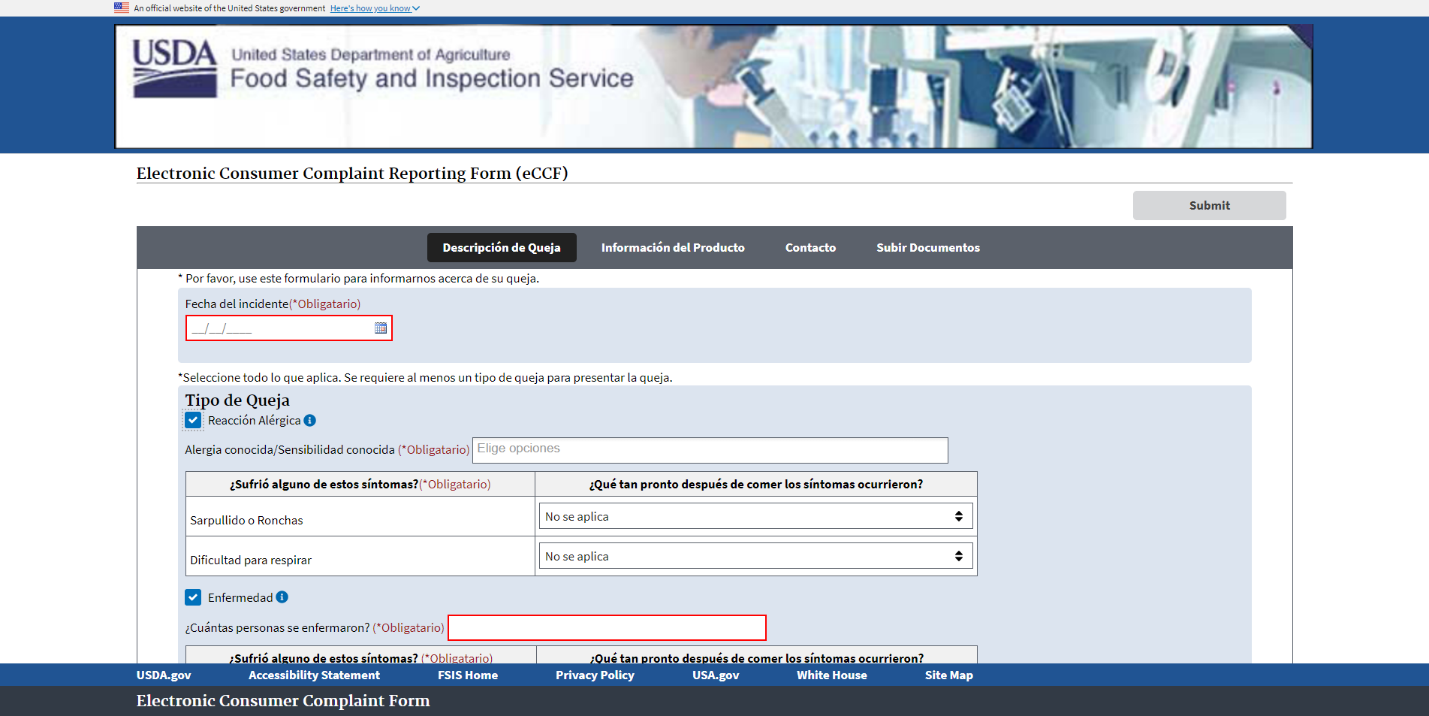 Complaint Types expanded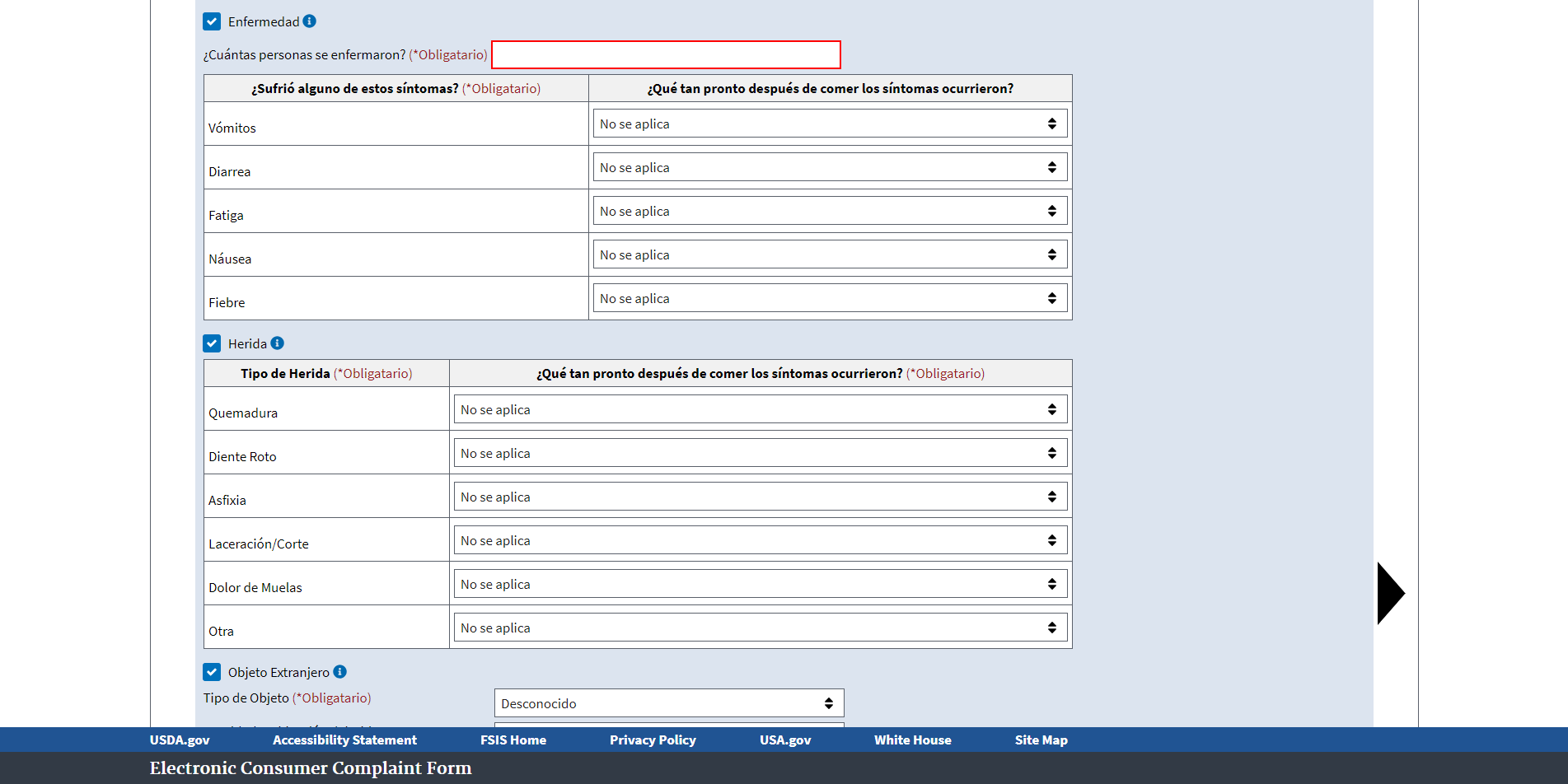 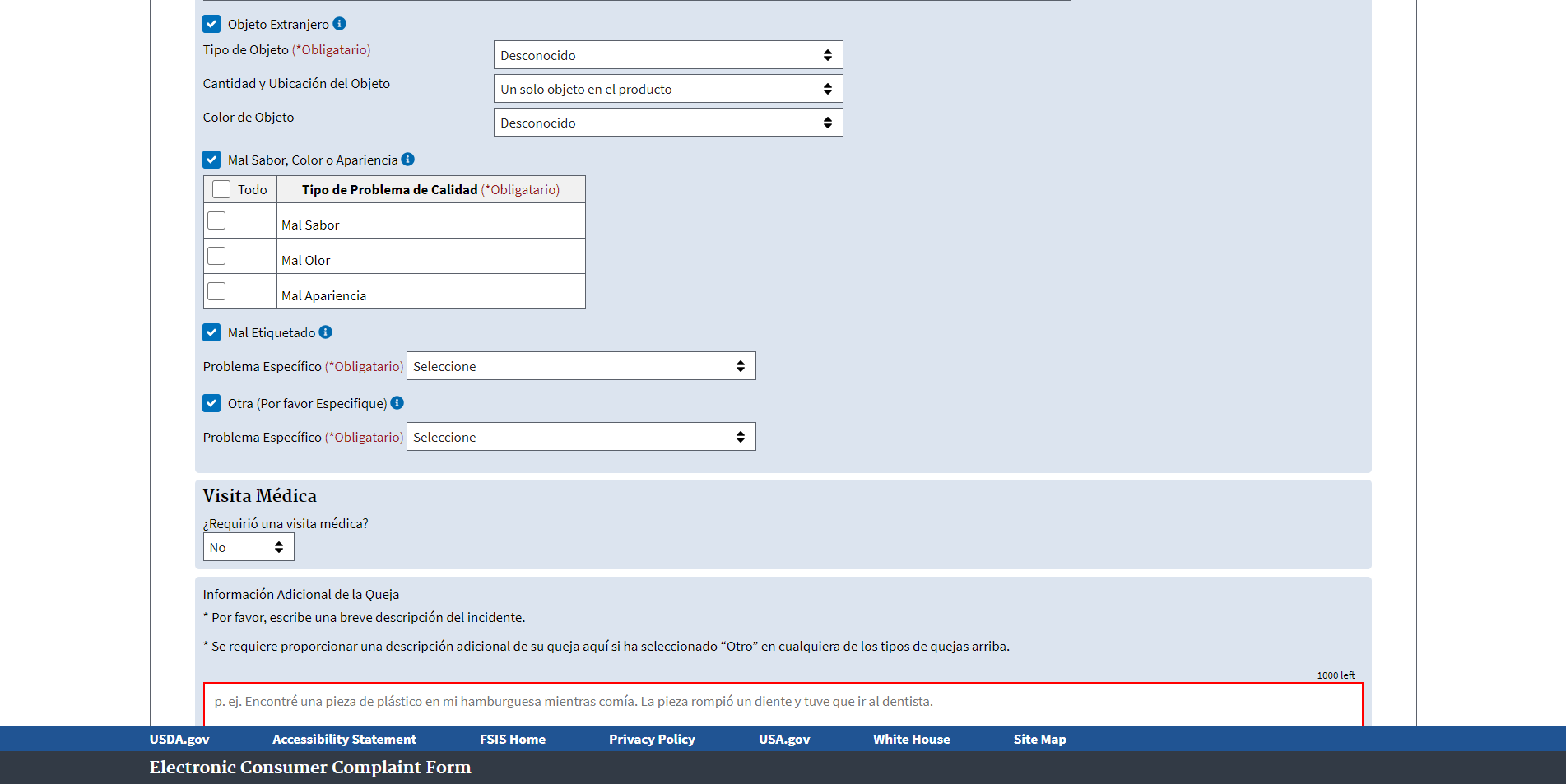 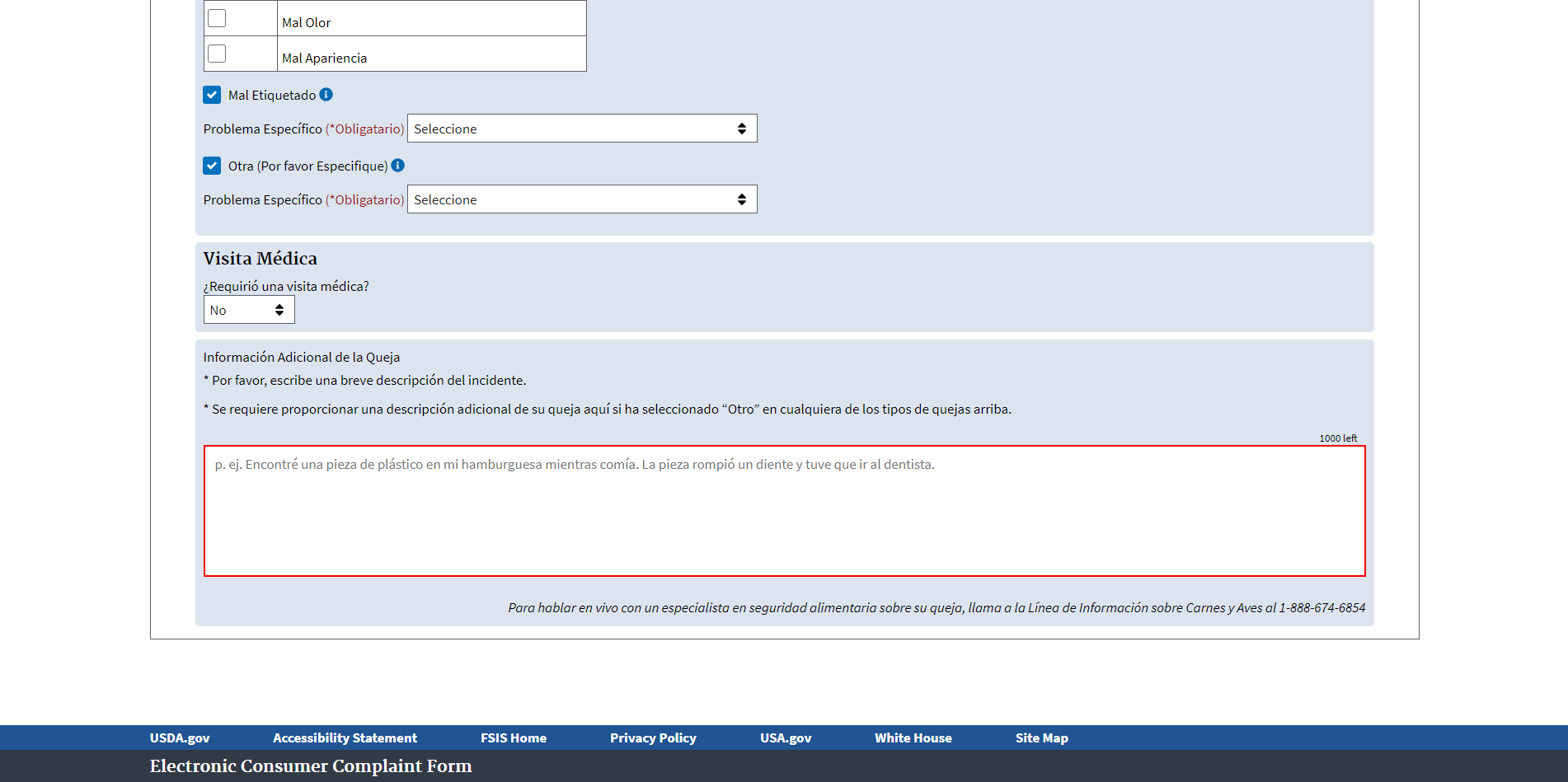 Product Information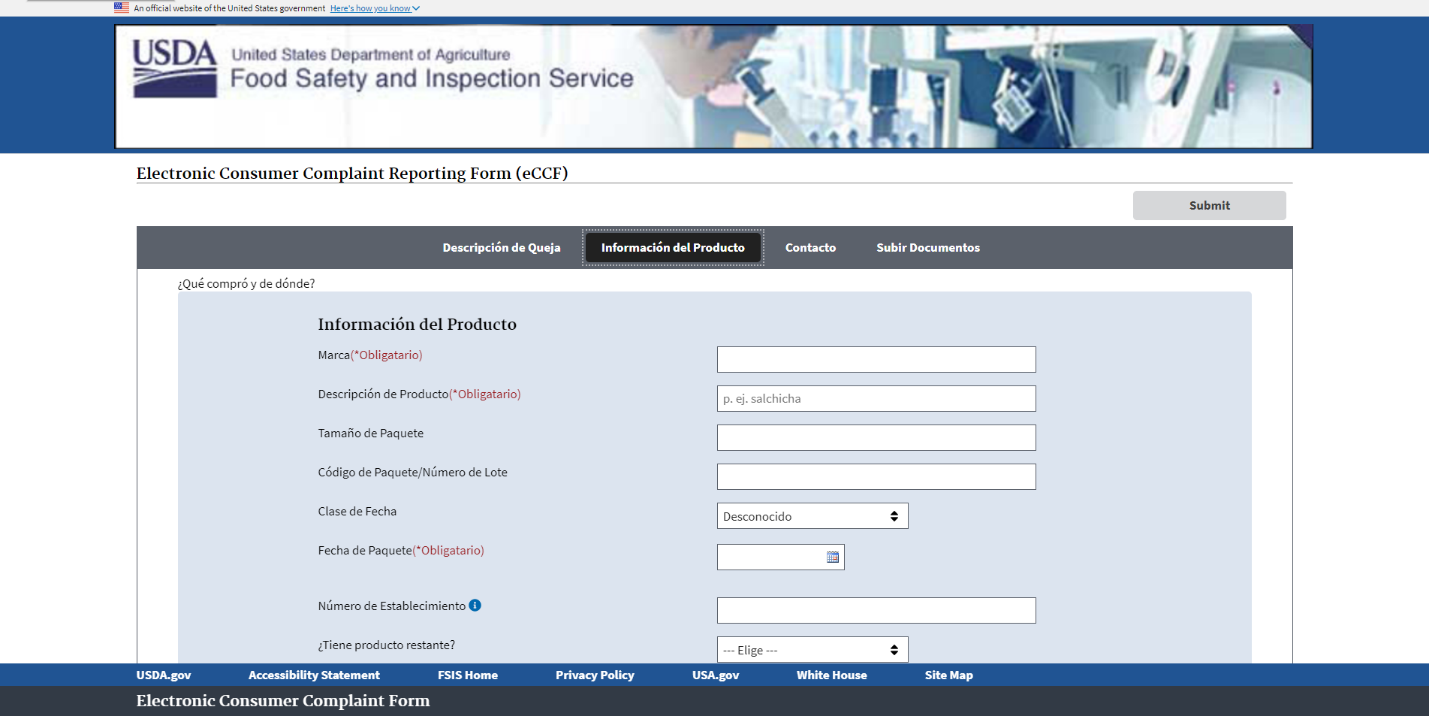 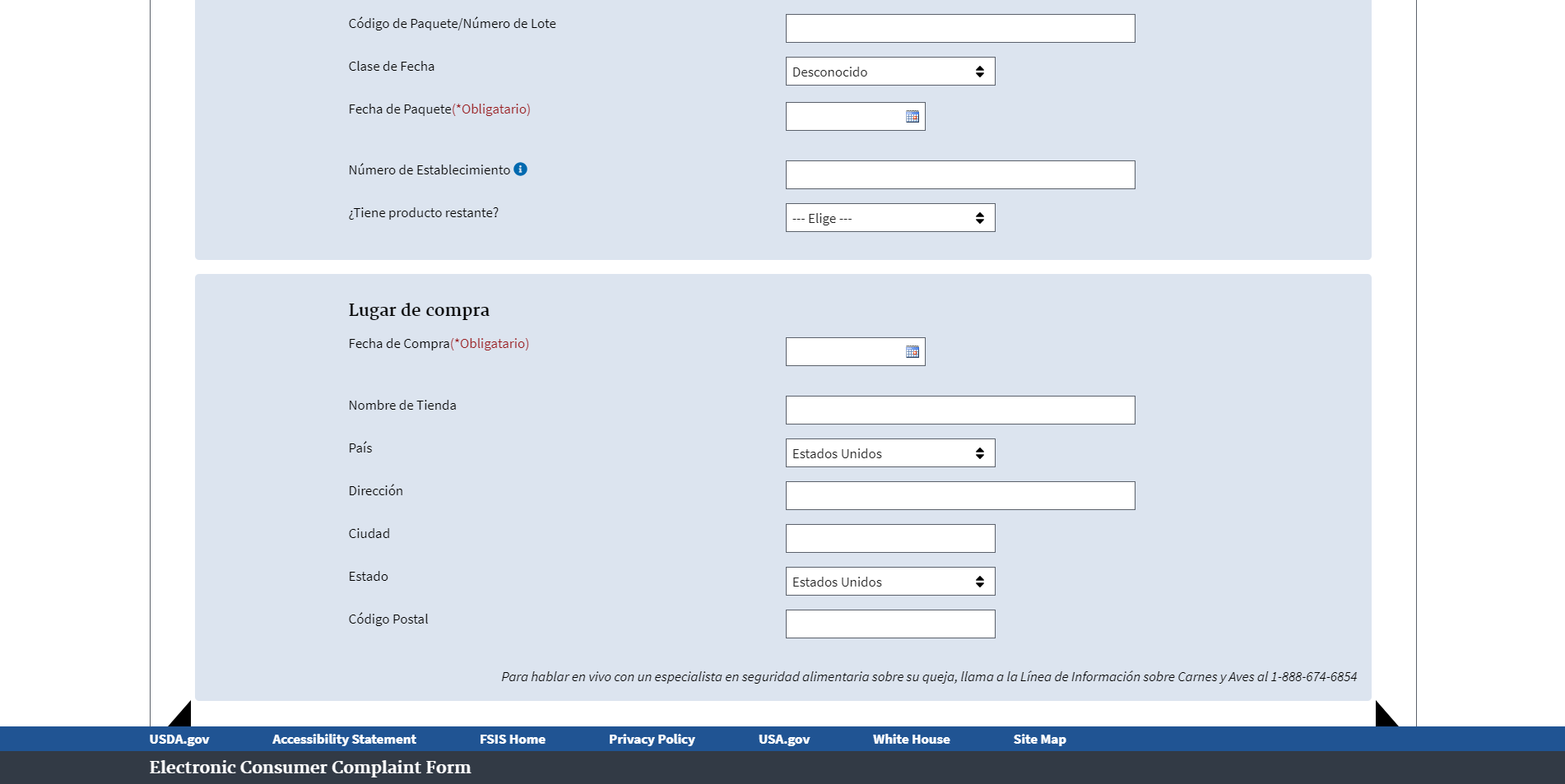 Contact Information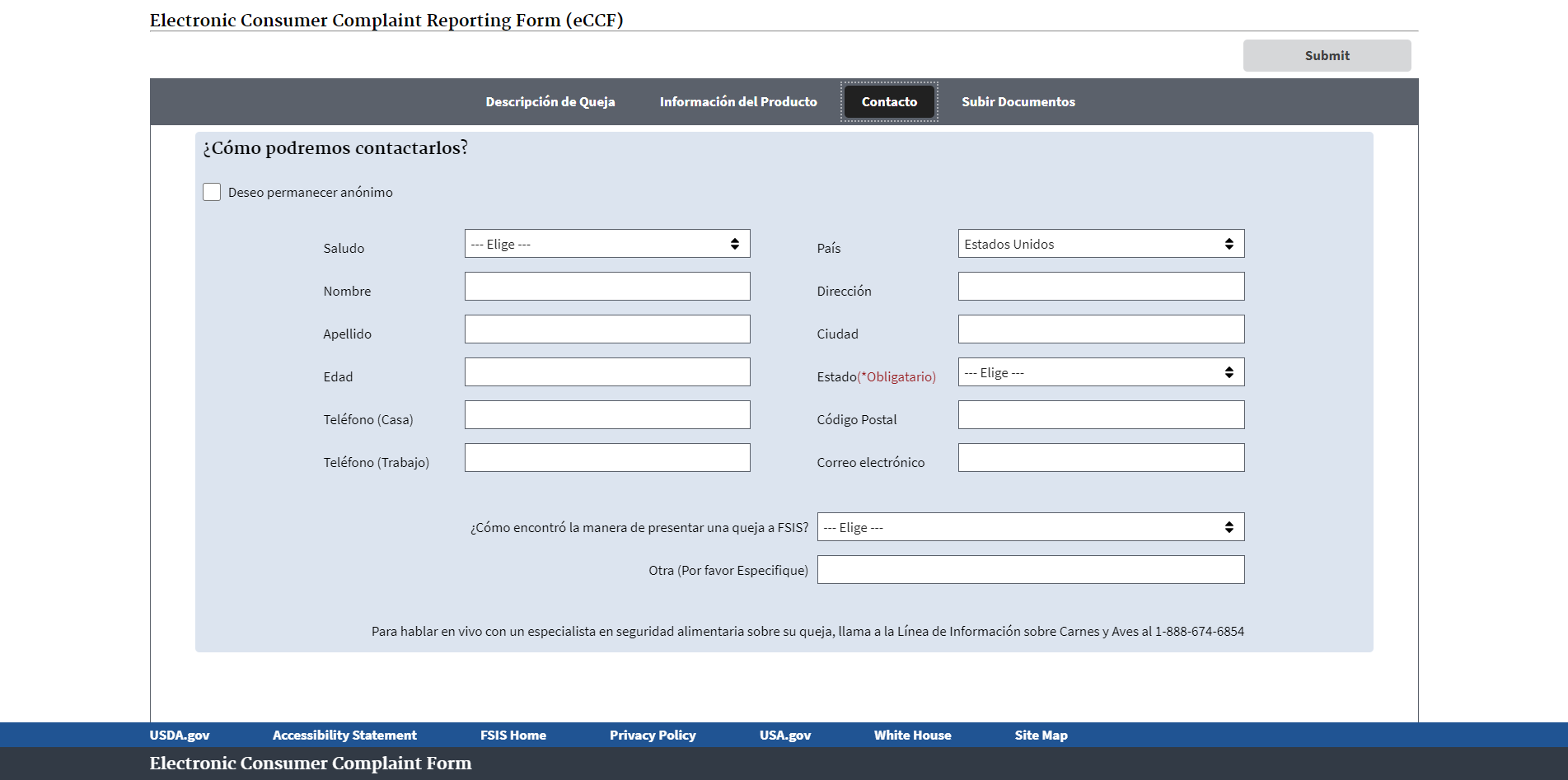 Documents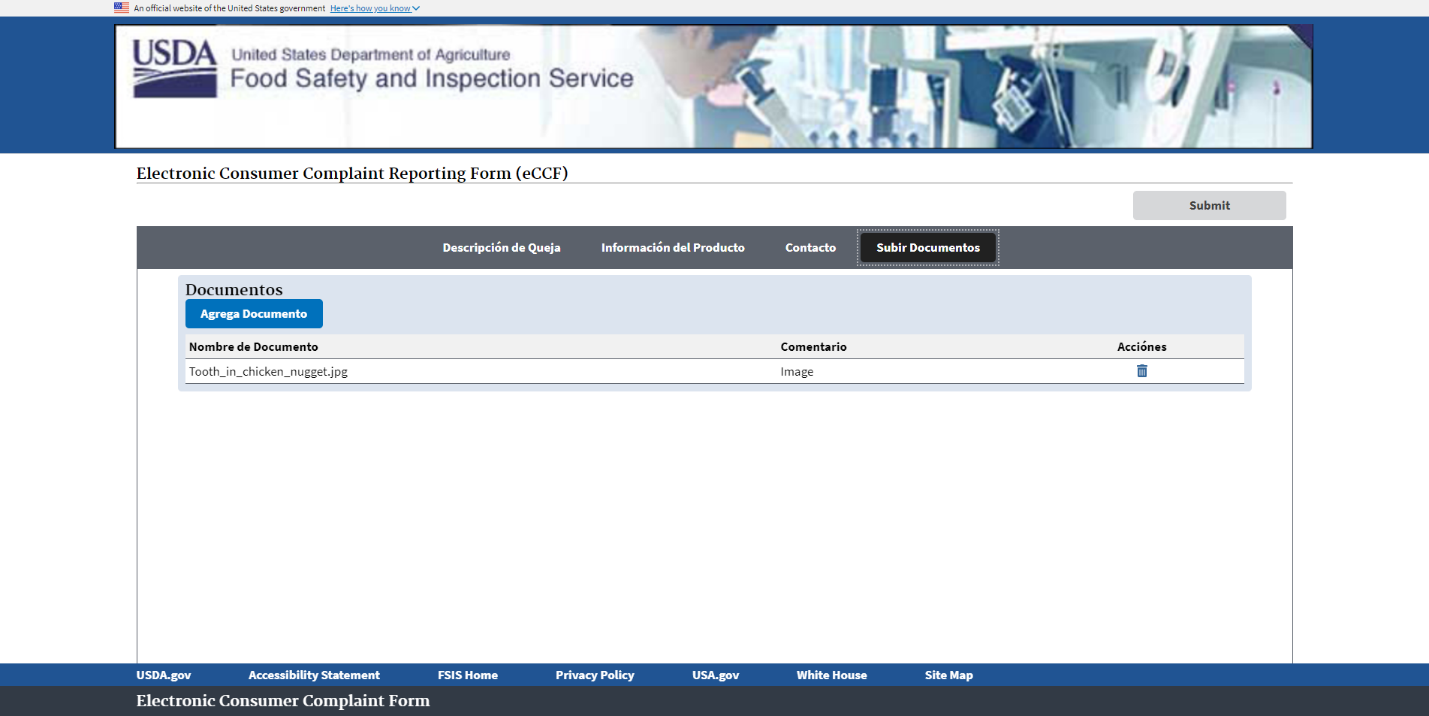 Upload Documents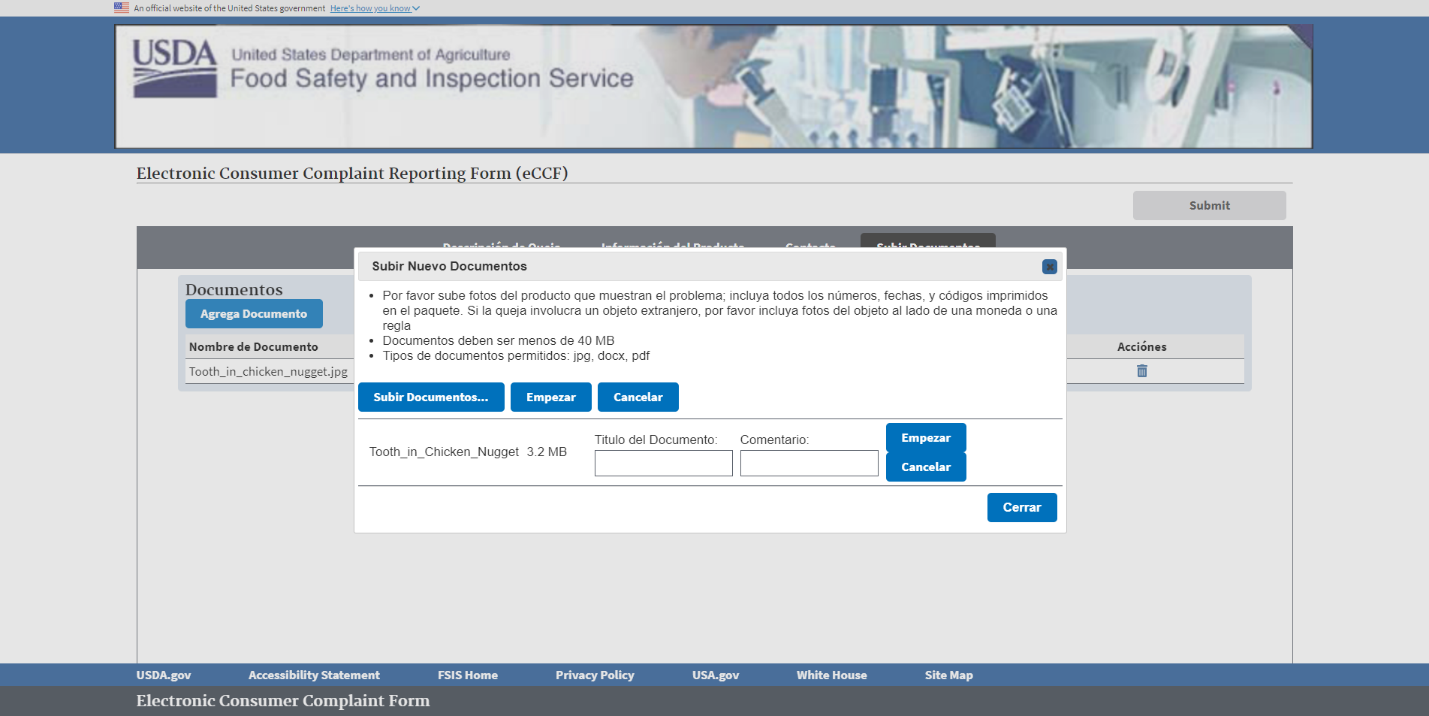 Complaint Status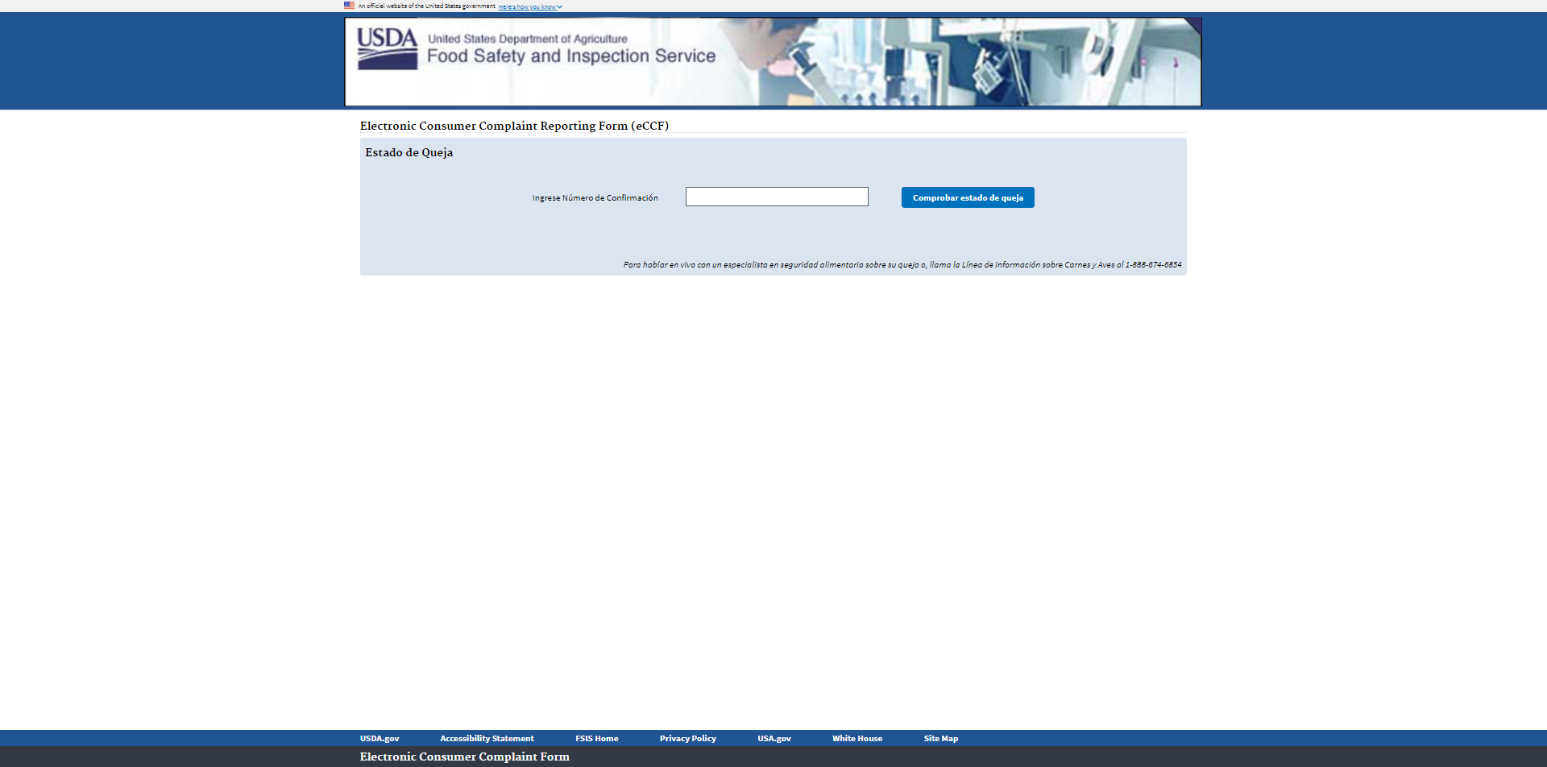 Complaint status – Forwarded complaint to DOH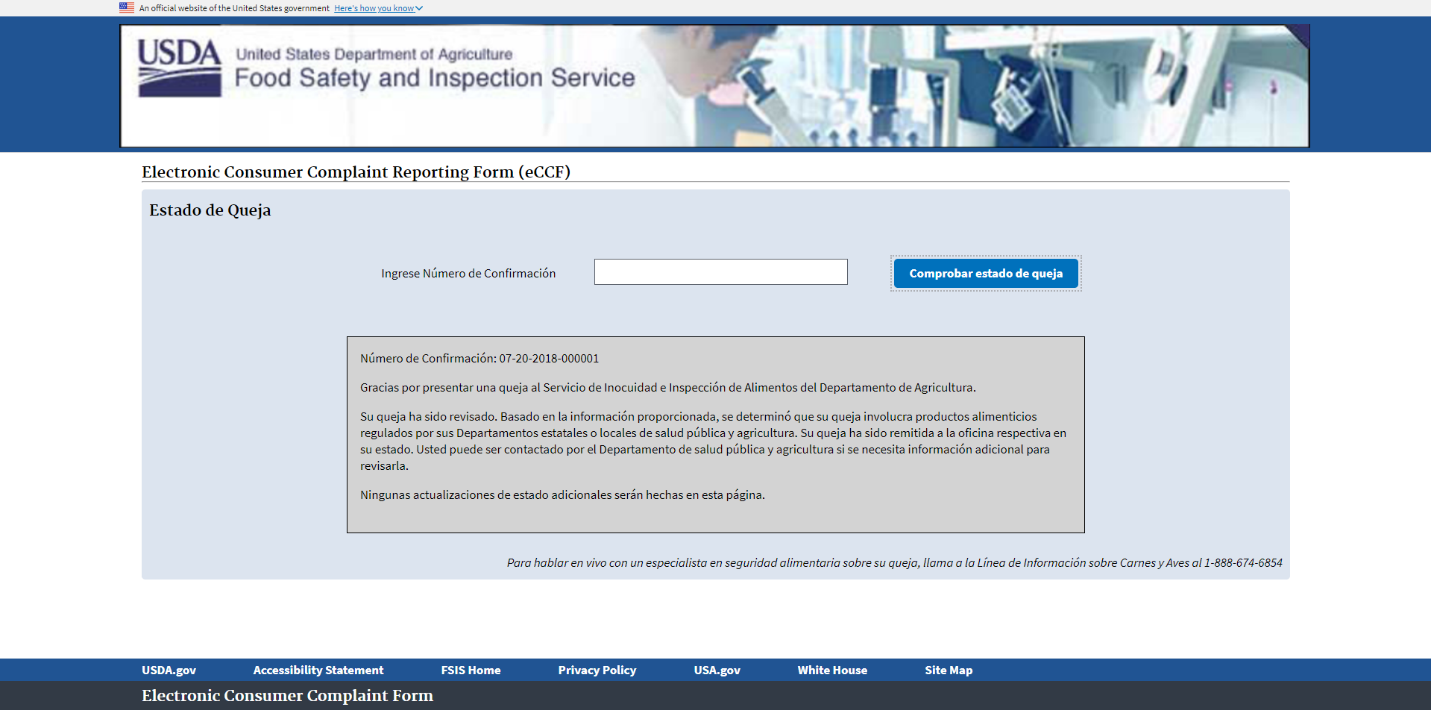 Complaint status – Forwarded complaint to FDA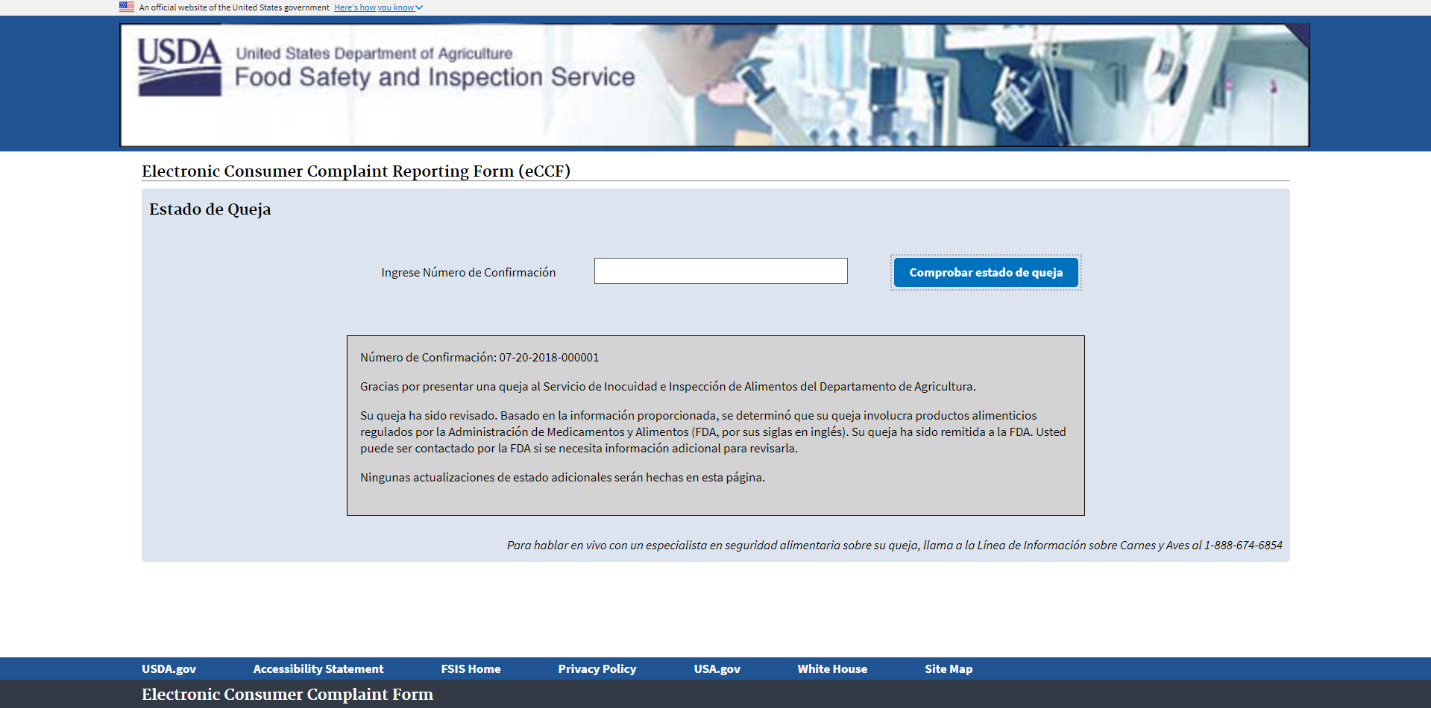 Complaint status – Not Reviewed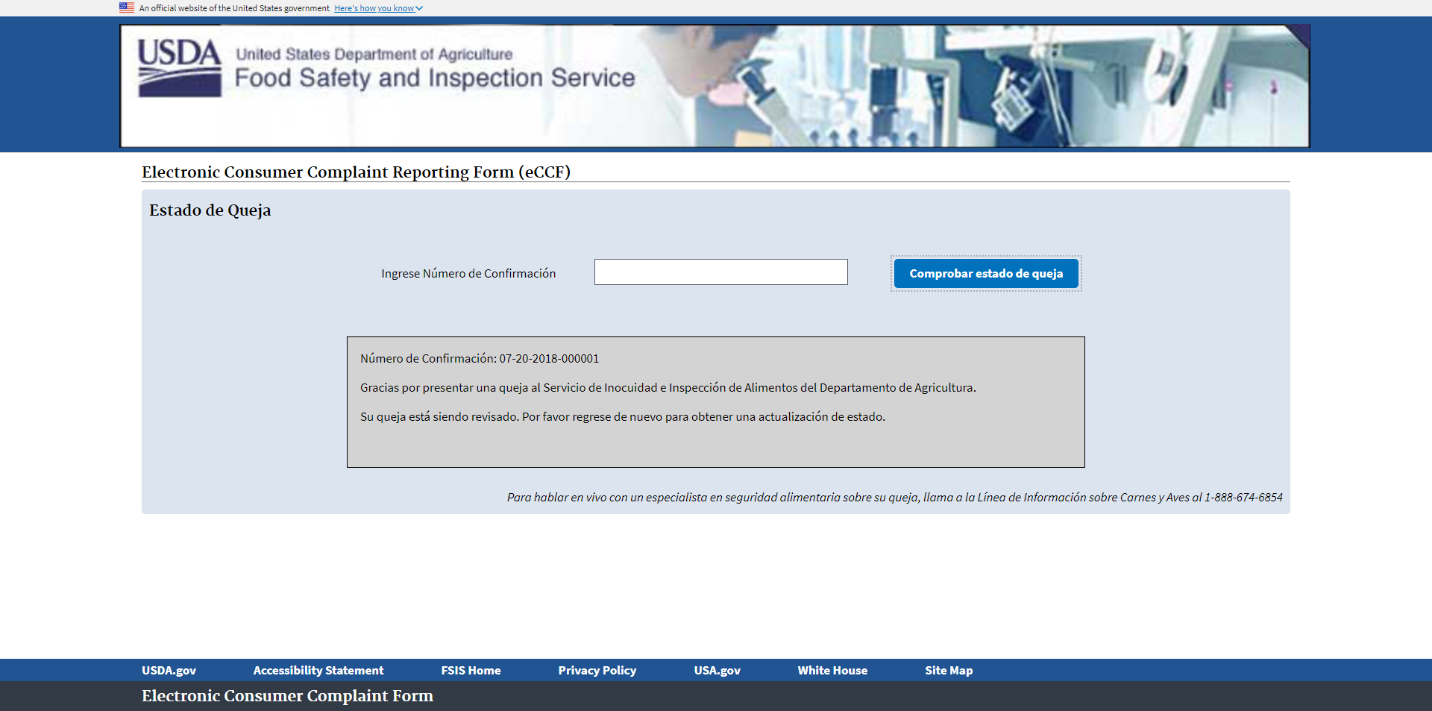 Complaint status – Not Valid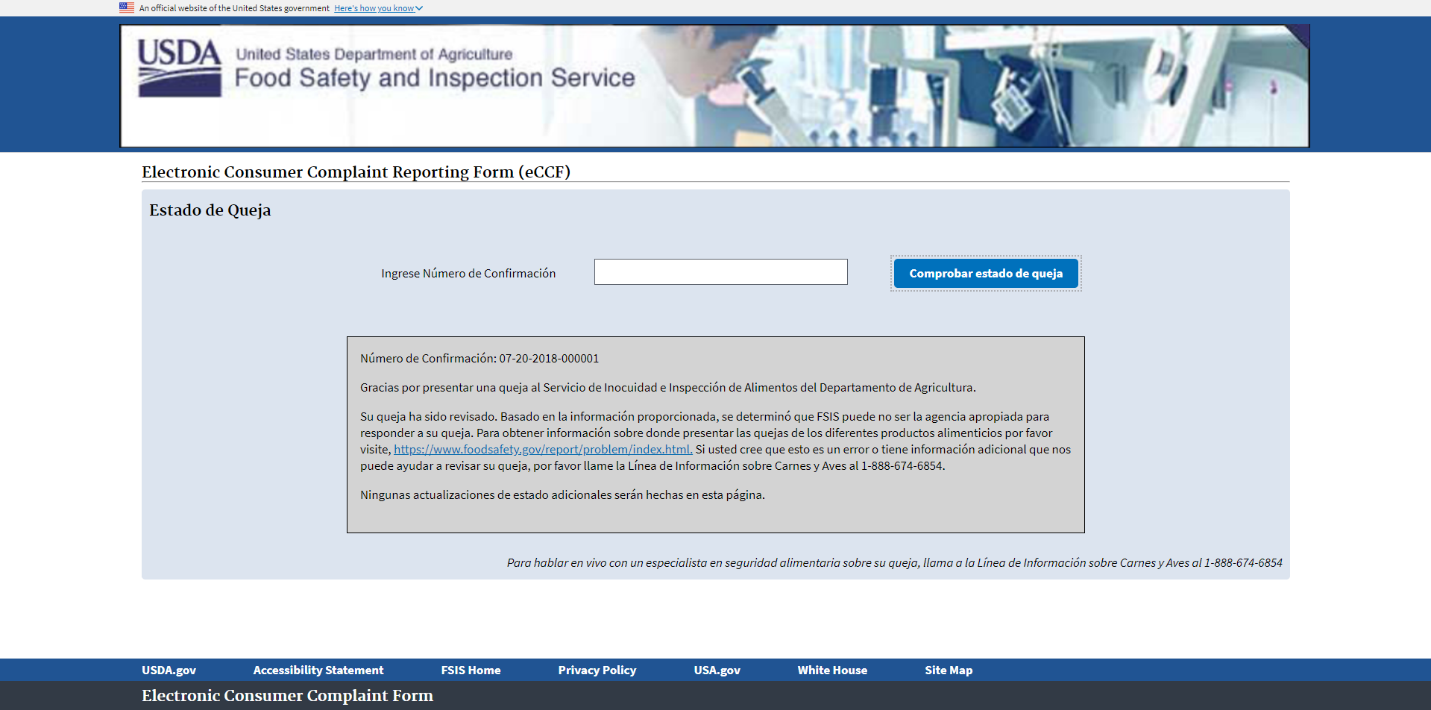 Complaint status – Valid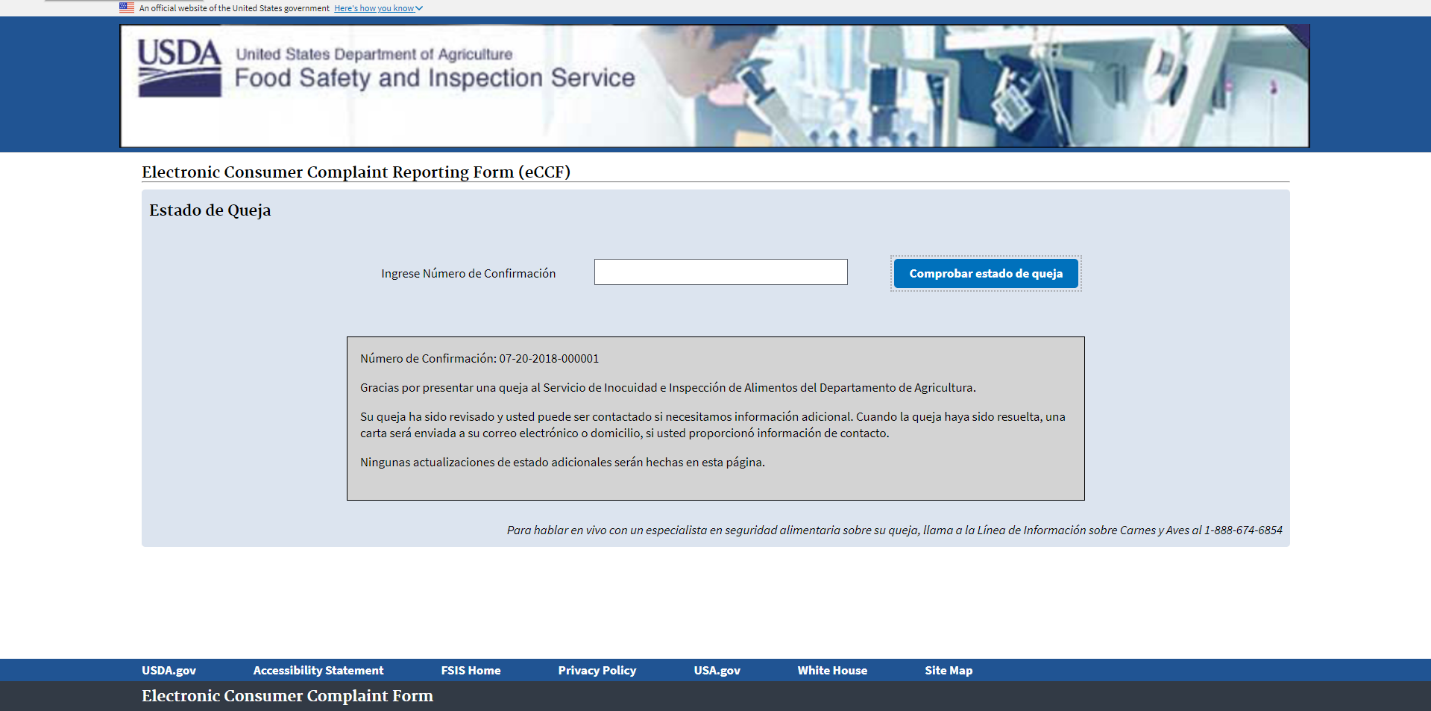 